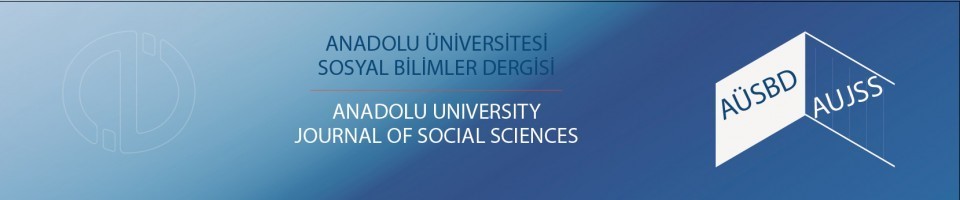 ANADOLU ÜNİVERSİTESİ SOSYAL BİLİMLER DERGİSİ“İnönü Savaşları 100. Yıldönümü Özel Sayısı” için Makale ÇağrısıBirinci İnönü (6-10 Ocak 1921) ve İkinci İnönü (23 Mart-1 Nisan 1921) Savaşları Millî Mücadele’mizin en önemli dönüm noktalarından birini oluşturmaktadır. İnönü Savaşlarının sadece askerî ve diplomatik alanda değil, kamuoyunun zafere olan inancını pekiştirmesi açısından da önemli sonuçları oldu. Kurtuluşumuzu müjdeledi.İnönü Savaşları’nın 100. Yıldönümü dolayısıyla Anadolu Üniversitesi Sosyal Bilimler Dergisi içerisinde 2021 yılının Nisan ayında “İnönü Savaşları’nın 100. Yıldönümü Özel Sayısı” çıkartılacaktır.Özel sayı için gönderilecek makaleler dergimiz yazım kurallarına uygun biçimde DergiPark sistemi üzerinden yüklenmelidir. Gönderilen makalelerin yayımlanıp yayımlanmaması editöryal ve hakem süreçlerinin olumlu sonuçlanmasına bağlıdır.Özel sayı için konu başlıklarıİşgaller ve Müdafaa-ı Hukuk Cemiyetleri’nin KuruluşuKuva-yı MilliyeMustafa Kemal Paşa’nın Anadolu’ya Geçişi ve ÇalışmalarıTBMM’nin Açılması ve ÇalışmalarıKuva-yı Milliye’den Düzenli Orduya Geçişİnönü Savaşları’nın Nedenleriİnönü Savaşları’nın Askerî Boyutuİnönü Savaşları’nın Kamuoyu Üzerindeki Etkisiİnönü Savaşları’nın İç Politikadaki Sonuçları -	İnönü Savaşları’nın Diplomatik SonuçlarıÖzel Sayı Editörü: Prof. Dr. Kemal YakutÖzel Sayı İçin Makale Kabulü İçin Son Tarih: 21 Aralık 2020Ayrıntılı Bilgi İçin Web Adresi: https://dergipark.org.tr/tr/pub/ausbd/board